Projeto pretende desenvolver produtos inovadores com recursos a algas invasoras 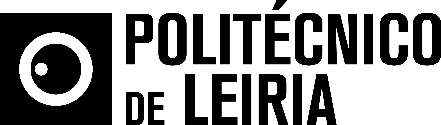 Politécnico de Leiria lidera projeto europeu que transforma atual ameaça dos oceanos numa oportunidadeO Politécnico de Leiria lidera o projeto europeu que pretende transformar uma atual ameaça dos oceanos, as algas invasoras, numa oportunidade. Produtos alimentares, rações, novos medicamentos e cosméticos serão algumas das inovações desenvolvidas com recurso a estas algas. O MARE-IPLeiria, unidade de I&D do Politécnico de Leiria, será o responsável por liderar o projeto AMALIA (Algae-to-MArket Lab IdeAs), que envolve instituições de Portugal, Espanha, Áustria e Holanda.O projeto visa valorizar as algas do noroeste da Península Ibérica e criar produtos alimentares inovadores, rações com potencial para estimular o sistema imunitário de peixes e camarões em aquacultura, extratos para a indústria cosmética e novos medicamentos (com ação antitumoral, por exemplo). Para promover a monitorização do aparecimento destas algas invasoras, avançados sistemas e soluções de engenharia e recolha de imagem serão integrados num sistema subaquático, que dará informações em tempo real sobre o aparecimento e quantidades de alga – permitindo assim espoletar mecanismos de recolha das algas para a indústria, antes que imponham danos no ambiente marinho. AMALIA é um dos quatro projetos financiados pela Comissão Europeia no âmbito do mecanismo Blue Labs, e justifica-se «pelo crescente aparecimento de espécies de algas marinhas exóticas, que têm causado problemas ecológicos e económicos consideráveis», explica Marco Lemos, coordenador do MARE-IPLeiria. Segundo o investigador, coordenador do projeto, «estas ameaças podem no entanto ser encaradas como oportunidades, e aproveitadas tendo em conta o seu potencial industrial, e a presença de compostos com grande potencial de uso na indústria alimentar, rações, farmacêutica e cosmética».Deste modo, conclui: «Ao mesmo tempo que se gera valor e contribui para a economia – porque é um produto com potencial para o mercado europeu e de exportação para o mercado asiático -, a exploração e extração destas algas pode contribuir para o seu controlo efetivo, o que tem um impacto positivo para a melhoria da qualidade dos oceanos.»Marco Lemos destaca a abordagem multidisciplinar do projeto, proporcionada pela presença de «valiosos parceiros» com competências muito diferentes e complementares. Além do Politécnico de Leiria, enquanto líder, o projeto europeu conta com a participação do INEGI – Instituto de Ciência e Inovação em Engenharia Mecânica e Gestão Industrial da Universidade do Porto, da Universidade de Coimbra, da Universidade de Vigo (Espanha), da Associação para o Desenvolvimento de Peniche (Portugal), e das empresas Algaplus (Portugal), Biomin (Áustria), e Quest-Innovation (Holanda). Leiria, 24 de fevereiro de 2017Para mais informações contactar:Midlandcom – Consultores em ComunicaçãoMaria Joana Reis * 939 234 512 * 244 859 130 * mjr@midlandcom.ptAna Frazão Rodrigues * 939 234 508 * 244 859 130 * afr@midlandcom.ptAna Marta Carvalho * 939 234 518 * 244 859 130 * amc@midlandcom.pt